Business Training Grants for Rural Primary Health Care PracticesImportant InformationInformation that you provide on this Application Form and in the additional requested documents is the only information that will be considered in the selection and ranking process.It is very important that you make sure you have provided all the relevant information for each section on this form. Incomplete applications will not be considered.The number of  grants awarded is subject to available funds and evenly distributed across Victoria, with preference given to more remote locationsFor the purposes of taxation, money from the grants scheme may be considered as income. Please seek advice from your accountant.Application Form InstructionsRead this Application Form and the separate Guidelines carefully before filling in the Application FormAnswer all questions on this Application FormThe application is to be completed electronically and saving the form as a PDF and submitting via e- mail to grants@rwav.com.au .All supporting documentation is to be scanned and attached to the email with the application form.Please do not send originals of any supporting documentation requested, as these documents will not be returned to youApplication timelines:Applications for funding in the 2018-19 financial year must be received by RWAV by 5 pm 30 June 2019.Section A – Applicant DetailsCorrespondence will be sent primarily via email to personal addresses – please ensure you have provided the correct detailsTitle 	First Given Name 	Second Given Name 	Surname	Date of Birth	Telephone (home) 	Telephone (mobile) 	Email Address (personal) Address Details - Please include correct mailing address for correspondencePostal address City State Postcode Street address (if different to above)Did you reside at this address in 2017/18?		Yes 	No If no, in what town/suburb did you reside      Employment DetailsCurrent Employer Street	City	State	Postcode	Telephone (work)	Email Address (work) 	Position Held:  Date of commencement: CitizenshipAre you an Australian Citizen or Permanent Resident	Yes 	No Aboriginal/Torres Strait IslanderAre you of Aboriginal or Torres Strait Islander descent?	Yes 	No Previous FundingHave you previously received funding from another scholarship or grant program 	Yes 	No If Yes:Name of previous Scholarship/Grant  Duration of funding (start and finish date) The amount received ($)      
Section BEligibilityAre you working in a rural primary care practice?	Yes		No	Are you working in a rural location?	Yes		No	Do you plan undertake the training in the 2018-19 financial year?	Yes		No	Have you paid for the cost of the training?	Yes		No	Have you obtained funds from any other source for this training?	Yes		No	Business Training Course details: Course title:	Education Institute:Date(s) & Times:	Location: 	Previous Qualifications CompletedCourse University Year Completed Expenditure – (Copy of original tax invoice/receipts required as evidence)Registration Fee	Car Travel (capped at 0.66c per KM)	Airfare Cost (capped at 75% of cheapest economy airfare via most direct route)	Accommodation Costs (capped at $100 per night to cover the duration of the course)	                  *Registered commercial Premises only (not Air Bnb)Childcare Costs ($60 per day for up to 5 days per year)	A minimum of 100 word summary explaining:How this business training will enhance the management of your practiceYour interest in, and commitment to rural VictoriaCurriculum VitaeLetter of support (employer)Evidence of employment (this must be separate to the employer letter of support)Full information regarding the course to be undertakenProof of enrolment (must be included at the time of application)Section E – Evaluation questions Section F - Declaration	I have read and understood the 2018-19 Business Training Grants for Rural Primary Health Care Practices Guidelines	I declare that the information supplied by me in this application is true and correct.	I agree to future contact from the Rural Workforce Agency Victoria about the evaluation of program outcomesName of Applicant  Signature of Applicant Date   SubmissionSend completed applications and information to: grants@rwav.com.au Privacy Collection StatementAll personal information received by us from you or about you and your organisation will be stored, used and disclosed by us in accordance with our privacy policy, a copy of which can be found on our website at www.rwav.com.au/privacy-policy. If you have any questions in relation to how we may use and store your personal information please contact us.CLIENT EFT BANK ACCOUNT REGISTRATIONRural Workforce Agency, Victoria, RWAV has the capacity to pay our creditor accounts by Electronic Funds Transfer (EFT) directly to nominated bank accounts. An EFT advice will be forwarded by fax or email within 3 working days that the transfer is made. RWAV will keep your account information strictly confidential, and will only be used for the purpose of payment of your accounts. CLIENT INFORMATION:Name:              	Postal Address:	Telephone:            	         Fax number:      Email:                       Registered for GST	Yes 	No		ABN:	 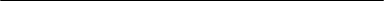 	If yes, please provide ABNBANK DETAILS:Company Account Name:	or Account Name:BSB number:		Account Number:		Bank Name:			AUTHORISATION:I or on behalf of our Company, elect to receive payment(s) paying to us by EFT to our nominated bank account.Please respond to the following statementsPlease respond to the following statementsPlease respond to the following statementsPlease respond to the following statementsPlease respond to the following statementsPlease respond to the following statementsPlease respond to the following statementsPlease respond to the following statementsPlease respond to the following statements1. I expect participating in this upskilling activity to increase my job satisfaction1. I expect participating in this upskilling activity to increase my job satisfaction1. I expect participating in this upskilling activity to increase my job satisfaction1. I expect participating in this upskilling activity to increase my job satisfaction1. I expect participating in this upskilling activity to increase my job satisfaction1. I expect participating in this upskilling activity to increase my job satisfaction1. I expect participating in this upskilling activity to increase my job satisfaction1. I expect participating in this upskilling activity to increase my job satisfaction1. I expect participating in this upskilling activity to increase my job satisfactionStrongly disagreeDisagreeDisagreeNeutralNeutralAgreeAgreeStrongly agreeStrongly agree4. This grant made me seek training opportunities I otherwise would not have?4. This grant made me seek training opportunities I otherwise would not have?4. This grant made me seek training opportunities I otherwise would not have?4. This grant made me seek training opportunities I otherwise would not have?4. This grant made me seek training opportunities I otherwise would not have?4. This grant made me seek training opportunities I otherwise would not have?4. This grant made me seek training opportunities I otherwise would not have?4. This grant made me seek training opportunities I otherwise would not have?4. This grant made me seek training opportunities I otherwise would not have?Strongly disagreeDisagreeDisagreeNeutralNeutralAgreeAgreeStrongly agreeStrongly agree5. How did this upskilling activity benefit you, your practice and the community (50 words or less)5. How did this upskilling activity benefit you, your practice and the community (50 words or less)5. How did this upskilling activity benefit you, your practice and the community (50 words or less)5. How did this upskilling activity benefit you, your practice and the community (50 words or less)5. How did this upskilling activity benefit you, your practice and the community (50 words or less)5. How did this upskilling activity benefit you, your practice and the community (50 words or less)5. How did this upskilling activity benefit you, your practice and the community (50 words or less)5. How did this upskilling activity benefit you, your practice and the community (50 words or less)5. How did this upskilling activity benefit you, your practice and the community (50 words or less)6. Before this training, when did you last undertake an upskilling activity??6. Before this training, when did you last undertake an upskilling activity??6. Before this training, when did you last undertake an upskilling activity??6. Before this training, when did you last undertake an upskilling activity??6. Before this training, when did you last undertake an upskilling activity??6. Before this training, when did you last undertake an upskilling activity??6. Before this training, when did you last undertake an upskilling activity??6. Before this training, when did you last undertake an upskilling activity??6. Before this training, when did you last undertake an upskilling activity??3 months ago6 months ago6 months ago1 year ago1 year agoMore than 1 yearMore than 1 yearMore than 2 yearsMore than 2 years7. If any, what were the barriers to attending training activities in the past? 7. If any, what were the barriers to attending training activities in the past? 7. If any, what were the barriers to attending training activities in the past? 7. If any, what were the barriers to attending training activities in the past? 7. If any, what were the barriers to attending training activities in the past? 7. If any, what were the barriers to attending training activities in the past? 7. If any, what were the barriers to attending training activities in the past? 7. If any, what were the barriers to attending training activities in the past? 7. If any, what were the barriers to attending training activities in the past? LocationLocationCostCostLeave availabilityLeave availabilityEducation availabilityEducation availabilityOther8. Would you recommend this grant program to your colleagues?8. Would you recommend this grant program to your colleagues?8. Would you recommend this grant program to your colleagues?8. Would you recommend this grant program to your colleagues?8. Would you recommend this grant program to your colleagues?8. Would you recommend this grant program to your colleagues?8. Would you recommend this grant program to your colleagues?8. Would you recommend this grant program to your colleagues?8. Would you recommend this grant program to your colleagues?YesNo No 9. How did you find out about this grant program?9. How did you find out about this grant program?9. How did you find out about this grant program?9. How did you find out about this grant program?9. How did you find out about this grant program?9. How did you find out about this grant program?9. How did you find out about this grant program?9. How did you find out about this grant program?9. How did you find out about this grant program?RWAV – Financial Operations Use OnlyRWAV – Financial Operations Use OnlyApproved by:Client Code:Position/ Title:Date Received:Signature:Date Approved:Name:Signature:Position/ Title:Date: